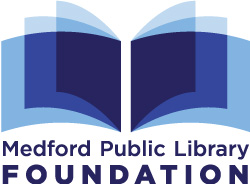 Naming Opportunities at Your New Medford Public LibraryContribution           Opportunity								$50			Name a toy, game, or craft supply for the Youth Services Program $100			Be a Change- Maker by underwriting equipment for the Maker Space$250			Name a Leaf on Medford Family Tree $500			Name an Individual Solar Panel				 $500			Name/Underwrite a chair in the Multipurpose/Performance Space (100)	$1000	Name a Computer Station(30)	 $1000	Name a piece of furniture in the Children and Young Adult Library		.$1250			Engrave a 2’X 2’  Paver on the Terrace or Front Sidewalk (300)				$1500	Name a Bike Rack (26)	$2500			Be an environmental Steward	$5000			Underwrite the art installation	Equipment	                   Named by CACHE$5000			Name your favorite book shelf	 (100)	 $5000	Name a Water Fountain		(3)	 $5000	Name new software /hardware for the Tech Lab$5000	Furnish a small study room		$10000	Name the Front Book Drop$10000	Name the Information Desk	Named by Domenic Camarra Family$10000	Name the Reference Desk		Named by the Kossuth Family$10000		Name the Teen(YA)Computer Center	$10000		Name the Teen Booth Seating	$10000		Name the Upper Vestibule	 $10000		Name the Circulation Desk. Named in Memory of DottiePalladino $10000	Name Youth Services Office	Named in Memory of David P.Schultz$10000	Name Children’s Service Desk		Named by the Germain Family$10000		Underwrite Projection Equipment	Named by Paul and Robert Ruseau			 $10000		Name Check Out Kiosks	(3)		For naming opportunities for $25000 and above, contact Holly Sargent, Exec. Dir. at 617-230-1045 or hollysargent@htsargent.comLogisticsCommitments to the MPLF can be paid over up to 5 years. All gifts are tax deductible.  MPLF is a 501C3 organization. Most corporate matching gift programs apply to the MPLF. See website www.medfordpubliclibraryfoundation.org.Gifts can be made in honor or memory of loved ones.  The MPLF is equipped to accept gifts of stock or mutual funds. If you wish to pay by check, please fill out the attached Commitment Form and mail it with your check, made out to Medford Public Library Foundation, Inc., to MPLF, P.O Box 215, Medford, MA. 02155Gifts can be made online at www.medfordpubliclibraryfoundation.org.  Any questions, please contact the Executive Director, Holly Sargent, at 617-230-1045 or at hollysargent@htsargent.com.